ЧРЕЗПРЕДСЕДАТЕЛЯ НАОБЩИНСКИ СЪВЕТ – НОВИ ПАЗАРДООБЩИНСКИ СЪВЕТ – НОВИ ПАЗАРД О К Л А ДОТ ГЕОРГИ САШЕВ ГЕОРГИЕВКМЕТ НА ОБЩИНА НОВИ ПАЗАРОТНОСНО: Приемане на Наредба за организацията и безопасността на движението на територията на Община Нови пазар	УВАЖАЕМИ Г-Н ПРЕДСЕДАТЕЛ,	УВАЖАЕМИ ОБЩИНСКИ СЪВЕТНИЦИ,	Предлагам да бъде приета Наредба за организацията и безопасността на движението на територията на Община Нови пазар, като излагам пред Вас следните мотиви:Причини, които налагат приемането на Наредба за организацията и безопасността на движението на територията на Община Нови пазар:Материята свързана с организацията, управлението и безопасността на движението на пътни превозни средства /ППС/ на територията на община Нови пазар е уредена на национално ниво в Закона за движение по пътищата, правилника за неговотото прилагане и наредбите, приети в изпълнение на закона. Управлението на пътната инфраструктура е уредено на национално ниво в Закона за пътищата.На местно ниво, обществените отношения свързани с безопасността на движението са уредени частично и несистематизирано в няколко подзаконови нормативни акта: Наредба за престой и паркиране на превозни средства управлявани или превозващи лица с трайни увреждания на територията на Община Нови пазар, приета с Решение № 328/28.06.2013 год. на Общински съвет – Нови пазар, Наредба за организацията на движението на ППС с животинска тяга, приета с Решение № 353-8 от 28.05.2009 год. на Общински съвет – Нови пазар. Също така разпоредби касаещи пътната безопасност, реда за престой и паркиране на ППС, се съдържат и в Наредба № 1 за поддържане и опазване на обществения ред, чистотата и общественото имущество на територията на община Нови пазар, приета с Решение 46-4 от 27.04.2001 год. на Общински съвет – Нови пазар. Несистематизираността на нормативната уредба, затруднява както прилагането й, така и информираността на гражданите по отношение на техните права и задължения. Също така някои наредби, например Наредба за престой и паркиране на превозни средства управлявани или превозващи лица с трайни увреждания на територията на Община Нови пазар, препраща към отменени вече подзаконови нормативни актове.Приемането на нова Наредба е продиктувано и от необходимостта за подобряване на организацията на движение и организацията на паркиране, с оглед увеличаване броя на моторните превозни средства ползвани от гражданите и бизнеса. Така например към 31.12.2016 год. леките автомобили с активни регистрации по данни на Дирекция „МДТ“ са били 5112, а другите превозни средства 1096. През 2021 год., по данни към 20.10. леките автомобили с активни регистрации са 6885, а другите превозни средства 1528. Към настоящия момент липсва специфична (местна) регламентация при организиране на паркирането, налице са случаи на паркиране в нарушение на ЗДвП, което затруднява участниците в движението и гражданите, като създава предпоставки за ПТП.Инвестициите в изграждане на пътна инфраструктура на територията на общината, както и в изграждането и ремонта на паркинги в централната градска част и в междублоковите пространства на град Нови пазар са приоритет в политиката на община Нови пазар. За да се обезпечи, както ефективното използване на публичната общинска собственост, така и безопасността на участниците в движението е необходимо да се въведе регламентация на местно ниво, уреждаща правилата, ограниченията и забраните, свързани с организацията на движението на ППС. Необходимо е също да се развие и надгради система за контрол за неправилно паркиране на ППС, като се уредят изрично правомощията на контролните органи. В община Нови пазар, в нито една от цитираните и приети наредби, не е предвидена санкция, при паркиране, без заплащане, на определено от Общински съвет-Нови пазар платено паркомясто. Служители, работещи в ОП „Нови пазар“, са информирали неколкократно общинското ръководство за случаи на незаплащане на такса за паркиране на платено паркомясто от шофьори на МПС, но последните не са санкционирани, тъй като на местно ниво не е предвидена санкция за подобно поведение. В чл. 167, ал. 2, т. 2 от ЗДвП е предвидено, че служби за контрол определени от кмета на общината, използват техническо средство за принудително задържане на пътното превозно средство, за което не е заплатена дължимата цена за паркиране по чл. 99, ал. 3, от ЗДвП, до заплащане на цената и на разходите по прилагане на техническото средство. За да се упражняват на практика, делегираните от ЗДвП правомощия на службите за контрол е необходимо да се приеме съответната подзаконова нормативна уредба на местно ниво. На следващо място, с новата Наредба, обществените отношения уредени в Наредба за престой и паркиране на превозни средства управлявани или превозващи лица с трайни увреждания на територията на Община Нови пазар се доразвиват, като се предвижда възможност и за изграждане на паркоместа за паркиране на ППС, превозващо лице с трайни увереждания, в близост до сградата по местоживеене на правоимащото лице. Това нормативно решение, кореспондира с изискванията заложени в Закона за хора с увреждания, като в чл. 5, ал. 1, като области на подкрепа са дефинирани т. 5 „достъпна среда в урбанизираните територии и обществени сгради“ и т. 6 „транспорт“.В новата наредба се предвижда въвеждане на електронна система за заплащане на такси за паркиране в „Синя зона“. Чрез внедряването на системата ще се намали човешкия фактор. Ще се сведе до минимум контакта между конкретния служител и ползвателя на предоставяната услуга, което ще допринесе за по-бързото и по-лесно заплащане на таксите от страна на водачите на МПС. Въвеждането на системата ще даде възможност за разширяване на обхвата на „Синя зона“, както и осъществяване на по-ефективен контрол. Съществуването на зона за платено паркиране, предоставя възможност за осигуряване на ред при паркирането, спазване на Закона за движение по пътищата, ограничава безразборното паркиране и значително улеснява придвижването на пешеходци, родители с детски колички и колоездачи по обозначените за това места, които не са заети от паркирани ППС.Съгласно чл. 99, ал. 1 от ЗДвП, в населените места собственикът или администрацията, управляваща пътя, може да опрдели райони, пътища или части от пътища за зони за платено и безплатно паркиране в определени часове от денонощието. Съгласно ал. 3 на същия член, общински съвет определя цената за паркиране на местата по ал. 1, както и условията и реда за плащането й от водачите на специализирано звено на общината или на юридическо лице, на което е предоставено управлението на тези места.Към момента в Наредбата за определянето и администрирането на местните такси и цени на услуги в община Нови пазар, в чл. 23А е предвидена такса за паркиране на определените със схема паркинги от 8,00 до 17,00 часа в делничен ден: за 1 /един/ час – 0,50 лв.; месечна такса за паркомясто – 50,00 лв.; годишна такса за паркомясто – 300,00 лв. Предвидените такси от 50,00 лв. и 300 лв., реално не се заплащат и не се събират от общинска администрация. Не са предвидени изисквания за водачите на ППС, които желаят да ползват платено паркомясто. Не е предвиден и ред, по който да се предоставят съответните паркоместа. Не са предвидени и санкции за водачите, паркирали на платени паркоместа, без да са заплатили съответната такса. В новата наредба се предприема качествено нов подход по отношение регламентирането на платеното паркиране, като се уреждат детайлно обществените отношения в тази област.Прави се разграничение между различните ползватели: физически лица, юридически лица – търговци, държавни и местни органи на законодателната и изпълнителната власт. Предвидена е възможност за заплащане както за един час престой, така и за ползване на абонамент. Ясно е посочен броя на платените паркоместа и тяхното местонахождение. Основен приоритет в проекта на Наредба е да се изгради режим на паркиране, който да се превърне в достъпна и удобна услуга за всички жители и гости на града, да се облекчи тафика в централната градска част и режима на паркиране на ППС на живущите в близост до домовете им. В тази връзка се променя часовия диапазон, в който паркингите в „Синя зона” се ползват платено, а именно от 08:30 до 17:30 часа, вместо досегашния от 08:00 до 17:00 часа. Така ще се предостави възможност на ползвателите сутрин, да отпътуват за работните си места или да превозват децата си до учебни заведения без да се налага да заплащат за това. С удължаването на часовия диапазон на действие на „Синя зона” се цели осигуряване на възможност на живущите в зоната да паркират по-лесно автомобилите си след прибирането си от работните си места.На следващо място, цената от 0,50 лв. за паркиране за един час в рамките на „Синя зона“, определена в чл. 23А НОАМТЦУ не покрива реалните разходи, извършвани от общинска администрация. За определената нова цена е изготвена калкулация, неразделна част от настоящия доклад.Водени от стремеж към изпълнение на целите на Националния план за действие за насърчаване производството и ускореното навлизане на екологични превозни средства, включително на електрическата мобилност в България, и по-конкретно цел 6 „Насърчаване развитието на устойчива градска мобилност“, в проекта на Наредба предвиждаме режим на безплатно паркиране в рамките на „Синя зона“ на електромобили.В специален раздел от Наредбата е уредена материята, свързана с паркингите. Те са диференцирани с оглед предназначение и вид собственост. Паркингите публична собственост са разделят на такива за общообществено ползване и ведомствени – за нуждите на държавни и общински ведомства. Целта е да се обособят ясно местата, които се ползват от служители в съответните учреждения и тези, които са предоставени за обществено ползване от граждани и представители на бизнеса. По отношение на организация на движението, към момента единствено в Наредба № 1 за поддържане и опазване на обществения ред, чистотата и общественото имущество на територията на община Нови пазар – чл. 15 е предвидено, че: „Схемата за организация и сигнализация на движението на МПС се определя от Кмета на общината, съгласувано с полицията.“ Цитираната разпоредба не кореспондира с Наредба № 1 от 17.01.2001 год., за организиране на движението по пътищата, в която е предвидено, че за организиране на движението по пътищата се изготвят генерални планове за организация на движението (ГПОД) в населените места и проекти за организация на движението (ПОД) извън границите на населените места. Материята по отношение организацията на движението е уредена в новата Наредба, съгласно изискванията на действащото законодателство.В § 7 от допълнителните разпоредби се предвижда отмяна на чл. 1, т. 6; чл. 7а; чл. 8, т. 1; чл. 10; чл. 13, чл. 14, т. 5, т. 7; чл. 15; чл. 16 от Наредба № 1 за поддържане и опазване на обществения ред, чистотата и общественото имущество на територията на община Нови пазар, приета с Решение №46-4 от 27.04.2001 год. на Общински съвет – Нови пазар. Отмяна на цитираните разпоредби се налага с оглед спазването на изричната разпоредба на чл. 10, ал. 1 от ЗНА: „Обществените отношения от една и съща област се уреждат с един, а не с няколко нормативни актове от същата степен.” Проекта на Наредба за организацията и безопасността на движението на територията на Община Нови пазар е подзаконов нормативен акт по прилагане на норми от по-висока степен – чл. 99, във връзка с чл. 167 от ЗДвП и чл. 19, ал. 1, т. 2 от Закона за пътищата, чл. 6, ал. 3 от ЗМДТ, във връзка с чл. 21, ал. 1, т. 13 и ал. 2 от ЗМСМА.При изработването на проекта са спазени принципите на необходимост, обоснованост, предвидимост, откритост, съгласуваност, субсидиарност, пропорционалност и стабилност.Принцип на необходимост: приемането на проекта на Наредба е необходимо, поради гореизброените съображения.Принцип на обоснованост: приемането на проекта на Наредба е обоснован с конкрети факти и обстоятелства, както и с правила и разпоредби от по-висока степен, обективирани в ЗДвП, Закон за пътищата, ЗМДТ, Закон за хората с увреждания и др.Принципите на предвидимост и откритост: проектът, докладът ведно с мотивите са качени на официалния сайт на община Нови пазар за становища и предложения от заинтересованите страни.Принципът на съгласуваност: в хода на общественото обсъждане проектът ще бъде съгласуван с Агенцията за хората с увреждания и Министерство на вътрешните работи.Принципите на субсидиарност, пропорционалност и стабилност: Проектът на Наредба е изготвен като подзаконов нормативен акт, в приложение на норми от по-висока степен: ЗДвП, ЗМДТ, Закона за пътищата, ЗМСМА и др.Новата Наредба е съставена от пет глави, определящи основните акценти в подзаконовата нормативна уредба, както следва: Глава първа „Общи положения“, Глава втора „Движение на пътни превозни средства“, състояща се от пет раздела, Глава трета „Обществен превоз“, състояща се от два раздела, Глава четвърта „Паркиране“, състояща се от девет раздела, Глава пета „Контрол и санкции“, състояща се от три раздела. В Допълнителните разпоредби са въведени дефиниции относно ключови понятия: „ППС, превозващи хора с увреждания“, „Електрически автомобили“, „Престой и паркиране“. Към Наредбата са изготвени 16 приложения, които имат пряко отношение към прилагането на наредбата. В преходните и заключителни разпоредби са посочени правните основания въз основа на които се приема наредбата, измененията, които се правят в други подзаконови нормативни, и подзаконовите нормативни актове или части от тях, които се отменят. Целитe, които се поставят с приемането на Наредба за организацията и безопасността на движението на територията на Община Нови пазар, са следните:Да се предвиди в подзаконов нормативен акт, ред, за прилагане на норми от по-висок ранг – ЗДвП, Закон за пътищата, ЗМДТ, ЗМСМА.Подобряване на организацията на движението на ППС на територията на общината, чрез детайлно посочване на правата и задълженията на участниците в движението. Всички заинтересовани страни ще са информирани за начините за осигуряване на достъпност и безопасност на движението и възможностите за придвижване.Предлаганият проект на наредба ще предостави възможност за по-добър контрол при паркирането на постоянно нарастващия брой автомобили, както в зоната за платено паркиране, така и в цялата община. Предвид устройствените особености на град Нови пазар, се предвижда оптимално използване на възможностите на транспортната мрежа за обособяване на паркоместа.Предвижда се възможност за обособяване на паркоместа до сградата по местоживеене на лица с увреждания, което ще допринесе за осигуряване на достъпна среда за хората с увреждания.Цели се също така изграждане на режим на паркиране, който да се превърне в достъпна и удобна услуга за всички жители и гости на града, да се облекчи трафика, който е най-проявен в централната градска част, като се съчетават интересите на гражданите и бизнеса.Финансови и други средства, необходими за прилагане на новата уредба: За прилагането на наредбата ще са необходими средства, които се предвижда да се осигурят, както следва: Ще се използват налични ресурси, като моторни превозни средства, налични пътни знаци, съществуващи преместваеми обекти – кабинки, разположени на паркинги общинска собственост;Средства ще бъдат осигурени и от бюджета на община Нови пазар за 2022 год. Те ще бъдат използвани за поставяне на хоризонтална и вертикална пътна маркировка, упражняване на контрол за неправилно паркиране на ППС и паркиране без заплащане на съответната такса, въвеждане и експлоатиране на електронна система за заплащане на платено паркиране.Прилагането на наредбата ще доведе и до генериране на приходи – такси и цени, формирани на разходооправдателен принцип, което предполага в голяма степен покриване на нужните за приложението на наредбата разходи.Очаквани резултати от прилагането, включително финансовите, ако има такива: 	Систематизиране на нормативната уредба на местно ниво, уреждаща обществените отношения свързани с организацията, управлението и безопасността на движението на пътни превозни средства /ППС/ на територията на община Нови пазар, което ще улесни правоприложението й от една страна и от друга информираността на участниците в движението за техните права и задължения.	Облекчаване на паркирането в централната градска част и осъществяване на контрол върху режима на паркиране. 	Повишаване на безопасността на движението на автомобили и пешеходци. 	Осигуряване на достъпна среда за хората с увреждания.	Чрез обособяване на платени паркоместа, ще се допринесе за ефективното им ползване, което ще доведе до по-добро обслужване на гражданите, имащи нужда да паркират. 	Тъй като предвидените такси са с разходооправдателен характер, финансовите резултати се изразяват в покриване на реално направените разходи за предоставянето на конкретните услуги.Анализ за съответствие с правото на Европейския съюз: Предлаганият проект на Наредба за организацията и безопасността на движението на територията на Община Нови пазар е подзаконов нормативен акт за прилагане на отделни разпоредби на ЗДвП, Закона за пътищата, Закона за хора с увреждания, ЗМДТ, ЗНА, поради което съответствието му с правото на Европейския съюз е предопределено от съответствието на цитираните закони с правото на Европейския съюз. Доколкото настоящия проект има за предмет подзаконов нормативен акт, който подлежи на приемане от Общински съвет, като орган на местно самоуправление, то приложими са разпоредбите на „Европейската харта за местното самоуправление”. В тази връзка Проектът е съобразен с чл. 3, т. 1 във връзка с т. 2 и чл. 4 от Европейската харта за местното самоуправление и с директиви на Европейската общност, свързани с тази материя, предвид съответствието на основния нормативен акт (ЗДвП) с тях.	В изпълнение на чл. 26, ал. 2, ал. 3 и ал. 4 от Закона за нормативните актове, проектът на Наредба за организацията и безопасността на движението на територията на Община Нови пазар е оповестен на интернет страницата на Община Нови пазар, като на всички заинтересовани страни е предоставен 30-дневен срок за писмени консултации.В съответствие с чл. 26, ал. 5 от ЗНА справката с постъпилите предложения заедно с обосновката за неприетите предложения в резултат на проведената обществена консултация ще бъде публикувана на интернет страницата на Община Нови пазар.	С оглед на гореизложеното и на основание, чл. 8 и чл. 11, ал. 3 от Закона за нормативните актове, чл. 21, ал. 2, във връзка с ал. 1, т. 7, т. 8, т. 13 и т. 23 от Закона за местното самоуправление и местната администрация, чл. 6, ал. 3 от Закона за местните данъци и такси, чл. 19, ал. 1 от Закона за пътищата, чл. 99 във връзка с чл. 167 от Закона за движение по пътищата, и чл. 76, ал. 3 и чл. 79 от Административнопроцесуалния кодекс, чл. 3, ал. 10 от Правилника за организацията и дейността на Общински съвет Нови пазар, неговите комисии и взаимодействието му с общинска администрация, предлагам на Общински съвет да вземе решение съгласно Приложение 1.	Приложение:Калкулация такси.Проект на решение.ГЕОРГИ ГЕОРГИЕВКмет на община Нови пазарИзготвил:Калоян ХинчевСекретар на Община Нови пазар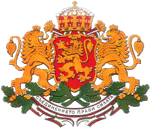 REPUBLIC OF BULGARIANOVI PAZAR MUNICIPALITYMayor’s phone:+ 359 + 0537 /2 3466                  Fax::  + 359 + 0537 / 2 40 10           Fax:  +359+0537/95530      http://novipazar.acstre.comE-mail: npazar@icon.bgРЕПУБЛИКА БЪЛГАРИЯОБЩИНА НОВИ ПАЗАРКМЕТ телефон:+359 + 0537 /2 3466Факс: +  359 + 0537 /2 40 10Факс:+359+0537/95530Зам кмет :телефон +359 + 0537 /95523        +359 + 0537 /95525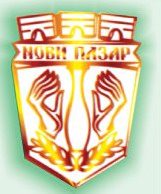 Община Нови пазар е сертифицирана по ISO 9001:2015Община Нови пазар е сертифицирана по ISO 9001:2015Община Нови пазар е сертифицирана по ISO 9001:2015Община Нови пазар е сертифицирана по ISO 9001:2015